HAVACILIK VE UZAY BİLİMLERİ FAKÜLTESİ DEKANLIĞINA  ………………………………………….Bölümü …….………..numaralı öğrencisiyim. Ekteki mazeretimden dolayı ara sınavına/bütünleme sınavına giremediğim aşağıda belirtilen dersin/derslerin mazeret sınavına girmek istiyorum.	Gereğini bilgilerinize arz ederim.										…./…./20….										   İmza										Adı SoyadıMazeret sınavı hakkı istenilen ders/dersler:				EKLER	Sağlık Raporu	Diğer NedenlerADRES: T.C.Kimlik Numarası: TEL. NO:E-POSTA:İskenderun Teknik Üniversitesi Ön Lisans Ve Lisans Öğretim Ve Sınav Yönetmeliği Madde 30 (2) İlgili birimin yönetim kurulunca kabul edilen haklı ve geçerli nedenlerle öğrenimine ara veren öğrenci, derslere devam şartını yerine getirememişse mazereti sebebiyle ayrıldığı yarıyılın başından başlayarak öğrenciliğine devam eder. Bu öğrenciler, ders kayıt işlemlerini o yarıyıla ders kaydı yaptıran öğrenciler gibi yaptırmak zorundadır.	(3) Mazeret sınavı hakkından yararlanabilmek için mazeretle ilgili belgelerin;  mazeretin bitim tarihinden itibaren beş işgünü içerisinde dekanlığa, yüksekokul veya meslek yüksekokulu müdürlüğüne verilmesi gerekir. Bu süre içinde bildirilmeyen mazeretler kabul edilmez.	(4) Yarıyıl/yıl sonu sınavının mazereti yoktur. Ara sınava bütünleme sınavına ve/veya  tek ders sınavına haklı ve geçerli nedenlere dayalı mazereti dolayısıyla katılmayan öğrencilerin mazeretlerinin ilgili yönetim kurulları tarafından kabulü halinde; ilgili öğretim elemanı ve bölüm tarafından belirlenen, dekanlıklar, yüksekokul veya meslek yüksekokulu müdürlüklerince onaylanan mazeret halinin kalktığı bir günde mazeret sınavı yapılır.	(5) Mazeret sınav sonuçları, sınav tarihinden itibaren bir hafta içerisinde, ilgili birimlerin dekanlığı/müdürlüğü tarafından açıklanır.Dersin KoduDersin Adı  Dersi Veren Öğretim ElemanıSınav tarihi12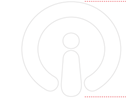 345678